myAvatar - Call Center Clinical-Mini GuideClinical-Receives transferred call from Access Unit ClericalClerical gives Clinical name or ID# of client: All information regarding call should be in the notes by clerical (Example: P334).   Clinical uses name or ID# given to:Search Client: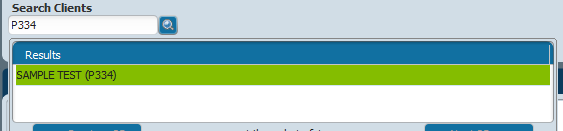 Search Forms: Initial Contact Log: to update information.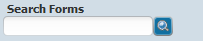 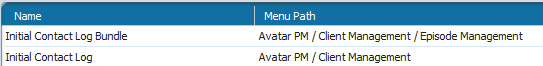 Highlight correct call: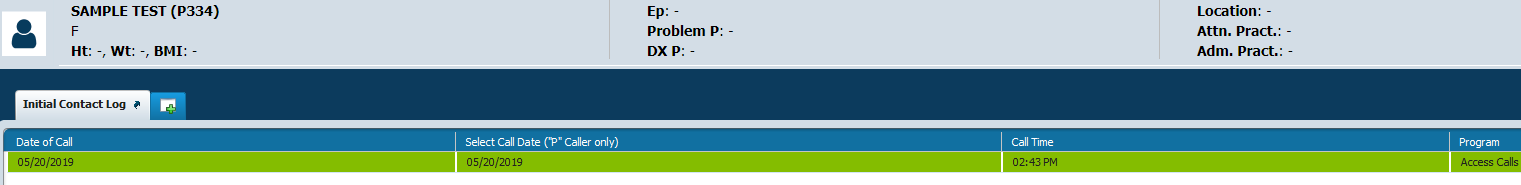 Click Edit at bottom: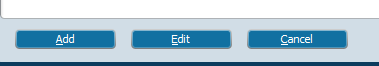 Opens Initial Contact Log completed by Clerical:Clinical adds referrals given/notes to the Notes section at bottom.                                                                  Changes the Contact Result from Open to Completed.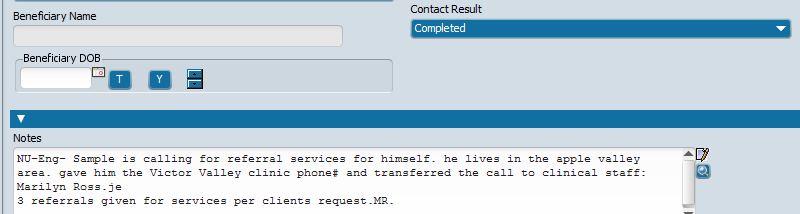 SUBMIT